C.V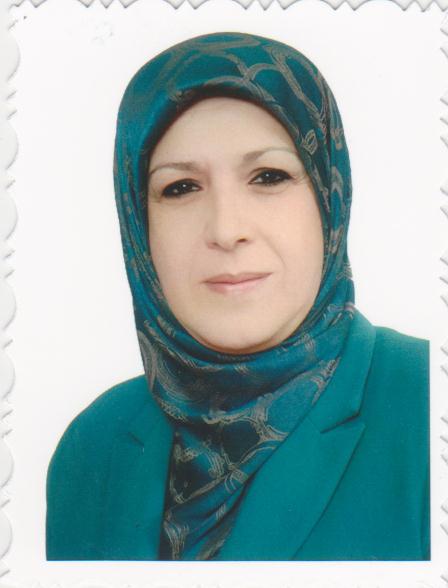 Name:  Sawsan Abd Muslim Mohammed Albasri	 Specialization: Chemical EngineeringPosition: Professor of Chemical Engineering/Head of Chemical Engineering DepartmentScientific Degree:  ProfessorWork Address: College of Engineering-University of BaghdadE-mail: sawsan.abd@coeng.uobaghdad.edu.iq   Scientific Certification:Thesis supervision:Research Projects in The Felid of Specialization to The Environment and Society or the Development of Education:DateCollegeUniversityDegree science1981EngineeringBaghdadB.Sc.1996EngineeringBaghdadM.Sc.2006EngineeringBaghdadPh.D.From -ToWorkplaceCareerNo.1981-1996College of EngineeringAsst. engineer11996- 2019College of EngineeringMember of teaching staff22019- till nowCollege of EngineeringHead of Chemical Engineering Department3YearDepartmentThesis Title – M. Sc.No.2009Chem. Eng. Dept.Extraction of medicinal compounds from botanicals using bulk liquid membrane in rotating film contactor By Raheeq B. Alsaadi12010Chem. Eng. Dept.The Application of Microwave technology in Demulsification of Water-in-Oil Emulsion for Missan oil fields By Mortatha Saadoon Mohammed22013Chem. Eng. Dept.Microwave Assisted Demulsification of Crude Oil Emulsions Using Organic Additives and Ionic Liquids ByWatheq Kareem Salih32014Chem. Eng. Dept.Treatment of Oilfield Produced Water Using Ionic Liquids in a Dissolved Air Flotation System ByAws Abbas Fadhil42015Chem. Eng. Dept.The Effect of Asphaltene on the Stability of Iraqi Water in Crude Oil Emulsion By Sally Duraid Maan52020Chem. Eng. Dept.Removal of Anti-Inflammatory Drugs Residues from Wastewater by Bulk Liquid Membrane By Husna Salim Wahab6YearDepartmentThesis Title – Ph. D.No.2015Chem. Eng. DeptCharacterization of a flow -by fixed bed electrochemical reactor composed of a vertical stack of screens for the removal of heavy metals from waste waters ByAli Hussain Abbar12015Chem. Eng. DeptExtraction of Phenol and substituted Phenols from aqueous solutions using bulk ionic liquid membranes ByMohammed Saadi Hameed2No.Research TitlePlace of  PublicationYear1Removal of Acetaminophen Residues from Wastewater by Bulk Liquid Membrane ProcessIJCPE, Vol.21 No.4, 1 – 920202Removal of ibuprofen residues from acidic aqueous solution by bulk liquid membrane2nd International Conference on Materials Engineering & Science (IConMEAS ))20193Mass transfer characteristics of a flow-by fixed bed electrochemical reactor composed of vertical stack stainless steel screens cathodeHeat and Mass Transfer, Volume 55, Issue 9, pp. 2419–242820194Removal of Phenolic Compounds from Synthesized Produced Water by Emulsion Liquid Membrane Stabilized by the Combination of Surfactant and Ionic LiquidDesalination and Water Treatment, Vol.110, pp. 168–17920185Cadmium removal from simulated chloride wastewater using a novel flow-by fixed bed electrochemical reactor: Taguchi approachDesalination and Water Treatment, Vol. 74, pp. 197-20620176Removal of Benzoic Acid from Wastewater by Pickering Emulsion Liquid Membrane Stabilized by Magnetic Fe2O3 NanoparticlesDesalination and Water Treatment, Vol. 68, pp. 114–12120177Investigating the Performance of ELM Systems in Separating Organic Pollutants from Industrial WastewaterJournal of Water Process Engineering, Vol. 13, pp. 79-8720168The Effect of Asphaltene on the Stability of Iraqi Water in Crude Oil Emulsions IJCPE, Vol.17 No.2, pp.  37- 4520169Extraction of 4-Nitrophenol from Aqueous Solutions Using Bulk ionic Liquid MembranesInternational Journal of Current Engineering and Technology, Vol.6, No.2201610Extraction of Phenol from Aqueous Solutions Using Bulk ionic Liquid MembranesIJCPE, Vol.17 No.1, pp.83- 97201611Electrolytic removal of zinc from simulated chloride wastewaters using a novel flow-by fixed bed electrochemical reactorIJCPE, Vol.16 No.4, pp.  31- 43201512Galvanostatic Removal of Lead from Simulated Chloride Wastewaters using a Flow-by Fixed Bed Electrochemical Cell: Taguchi approachIJSER Vol. 6, Issue 10, October 201513Improving Treatment Performance of Dissolved Air Flotation System by Using Ionic Liquids as SurfactantsIJCPE, Vol.16 No.2, pp. 31- 37201514“Performance Enhancing of Blended Ionic Liquids as Demulsfiers for Water in Oil Enulsions”The Seventh Jordan International Chemical Engineering (JICHE07) Conference, 4-6 Nov, 2, Amman – Jordan, pp.96-102.201415“Preparation and Characterization electrodeposited Cadmium+ Lead thin films from a diluted chloride solution”J. Electrochem. Sci. Technol. 5(4), 115-127 201416“Microwave Assisted Demulsification of Iraqi Crude Oil Emulsions Using Tri-octyl Methyl Ammonium Chloride (TOMAC) Ionic Liquid"IJCPE, Vol.15 No.3, pp.27-35201417“Characterization and electrochemical preparation of thin films of binary heavy metals (Cu-Pb,Cu-Cd,Cu-Zn)from simulated chloride wastewaters”Int. J. Electrochem. Sci.,Vol. 9 pp.6328 - 6351201418"The Application of Microwave Technology in Demulsification of Water- in-Oil Emulsion for Missan oil fields"IJCPE, Vol 14, No.2.201319"Oily Wastewater Treatment Using Expanded Beds of Activated Carbon and ZeoliteIJCPE, Vol.12, No. 1201120“Treatment of a High Strength Acidic Industrial Chemical Wastewater”,J. of Eng., Vol. 17,No.1201121“Hydrodynamic Interaction between Two Spheres in Newtonian and non Newtonian fluids”Journal of Applied Sciences Research, Vol. 7 No. 7201122“Hydrodynamic Study of Bed Expansion in Liquid Solid Fluidized Bed”J. of Eng., Vol. 3,No.16201023“Phosphorus Removal from Water and Wastewater by Chemical Precipitation Using Alum and Calcium Chloride”IJCPE, Vol.13,No.2200924“Extraction of Medicinal Compounds from Botanicals using Bulk Liquid Membrane in Rotating Film Contactor: Recovery of Vinblastine from Catharanthus Roseus”IJCPE, Vol.10, No.3 200925“Interference Drag between Cylindrical Particles in Stokes Flow” Eng. and Technology J,Vol.27,No.8200926“Drag Forces under Longitudinal Interaction of Two Spheres”IJCPE, Vol.8, No.2200727“Experimental Evaluation of the Virtual Mass of Two Solid Spheres Accelerating in Fluids”Experimental Thermal and Fluid Science, Vol. 31200728“Study of Performance of Air Filters in Public Shelters” IJCPE, Vol.2, No.12001